HIVATÁSFORGALMI CÉLÚ KERÉKPÁRÚT MEGÉPÍTÉSE A 86-OS SZÁMÚ FŐÚTONKÖZOP-3.5.0-09-11-2014-0019A projekt megvalósításának ideje: 2014.06.23 – 2015.07.31Kedvezményezett: RÉPCELAK VÁROS ÖNKORMÁNYZATA9653 Répcelak, Bartók Béla u. 38.Telefon/fax: 95/370-101; E-mail: onkormanyzat@repcenet.huwww.repcelak.huKözreműködő Szervezet: NEMZETI FEJLESZTÉSI MINISZTÉRIUMProjektvégrehajtási FőosztályKözúti Projektvégrehajtási Osztály 1012 Budapest, Vérmező u. 4.Támogatás összege:Az Európai Regionális Fejlesztési Alapból nyert támogatás összege: 52.702.779 FtA támogatás intenzitása: 100%Tervező: SOMLAI MÉRNÖK IRODA 9700 Szombathely, Laky Demeter u. 8.Somlai Péter tevezőMűszaki ellenőr:Vasi Dolomit Építőipari Kft.9700 Szombathely, Széll K. u. 14.Szücs Gábor ügyvezetőLaki Károly műszaki ellenőrKivitelező:LANG SZOLG KERESKEDELMI ÉS SZOLGÁLTATÓ KFT.9081 Győrújbarát, István u. 213.Projekt leírása:A projekt megvalósítása során a 86-os számú főúttal párhuzamosan a Petőfi Sándor utcában a Bartók Béla és Hunyadi J. utca közötti szakaszán, a közút DK-i oldalán, 631 méter hosszúságú kétirányú kerékpárút valósul meg.A 2.700 fő lakosságú városban a legelterjedtebb közlekedési forma a kerékpár, melyet idősek és fiatalok egyaránt használnak. A hivatásforgalmi célú kerékpáros forgalom az utóbbi években folyamatosan növekszik. A 86-os számú főút fejlesztendő kerékpárút szakaszánál az átlagos napi forgalom 9175 egységjármű /nap. A kerékpárút kiépítésével a 86-os számú főutat tehermentesítő, közlekedésbiztonságot fokozó eredmény érhető el.  A lakosok a rövid távú helyváltoztatási igényüket kerékpárral oldják meg, ezáltal a közeli települések közötti és a városon belüli gépjárműforgalom csökkenhet, valamint a mindennapos lakóhely-munkahely közötti közlekedés - hivatásforgalom - eszközévé válik a kerékpár.Répcelak városában található a Pannontej Zrt, a Linde Gáz Magyarország Zrt, valamint a Liss patrongyártó és forgalmazó kft, amelyek együttesen több mint 870 főt foglalkoztatnak. A fokozottan balesetveszélyes helyzet megszüntetése érdekében az Önkormányzat önálló kerékpáros létesítmény kiépítését tűzte ki célul. A fejlesztés a város teljes lakosságát érinti.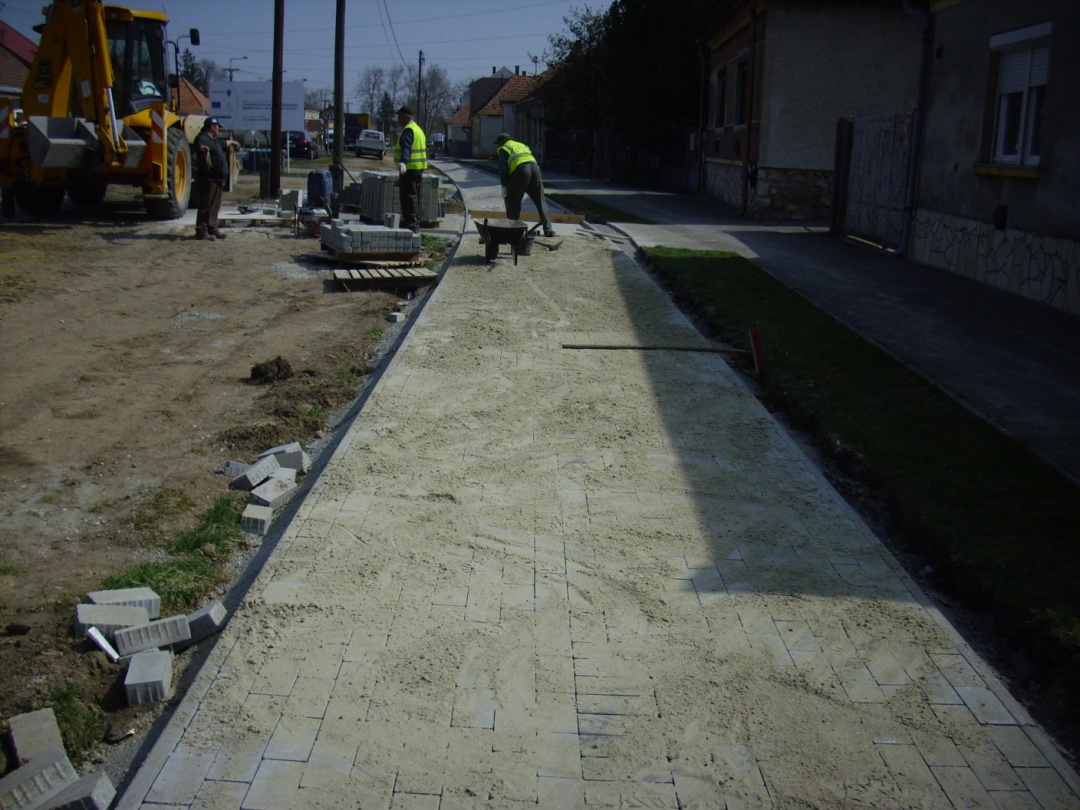 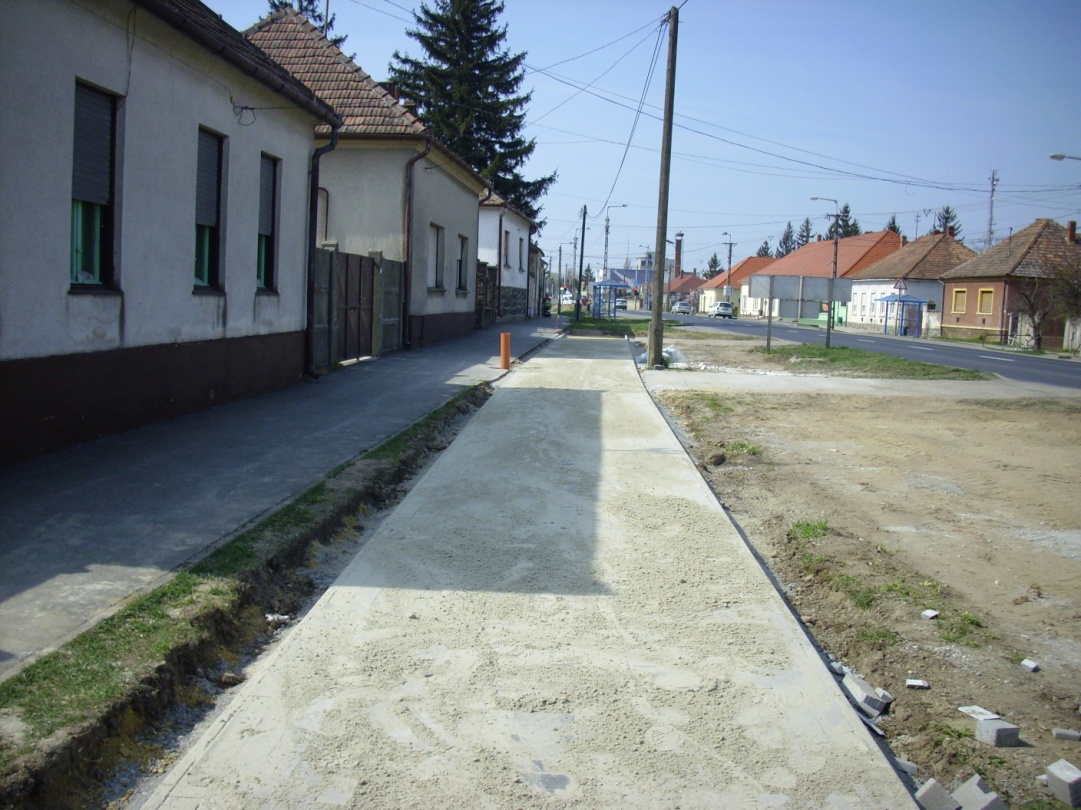 